Fourth Grade Supply List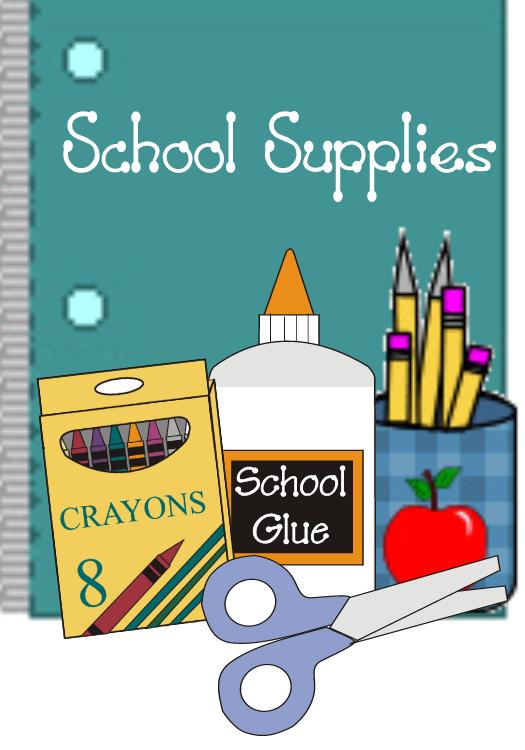 2023-20247 marble composition notebooks6 pocket folders (black, orange, green, yellow, white, purple)1 pencil case48 Pre-sharpened Ticonderoga #2 pencils1 box of sharpened colored pencils10 low-odor dry erase markers (chisel tip)1 eraser for dry erase board1 black Sharpie3 highlighters6 large glue sticks1 pair of scissors1 pencil sharpener1 packet of Post-Its (any color)1 Slide Locking Report Cover1 pair of inexpensive headphones 1 box of ziploc bags - gallon sizeSpanish2 Glue Sticks 